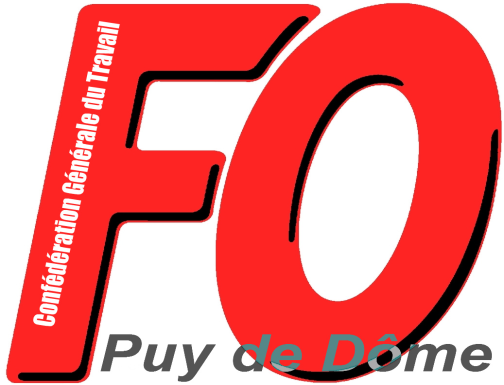 CommuniquéL’UD FO du Puy-de-Dôme apporte son soutien aux salariés de ToupargelC’est avec brutalité que les salariés de Toupargel ont appris la cessation de l’activité de l’entreprise Dans le Puy-de-Dôme, ce sont 50 employés (télévendeurs et livreurs) du site de la Roche Blanche qui sont concernés.Comme l’a déclaré une déléguée FO du site, « c’est un immense gâchis… Nous avons vu les choses évoluer dans le mauvais sens. »Comme toujours, d’un côté, les dirigeants de l’entreprise (la famille BAHADOURIAN, 90ème fortune de France avec un patrimoine à plus d’1,3 milliards d’€, propriétaire de Grand Frais, Toupargel et de nombreuses sociétés via leurs holdings luxembourgeois) … et de l’autre côté, les salariés victimes des choix des dirigeants.LUD FO du Puy-de-Dôme apporte tout son soutien aux salariés de Toupargel et à leur syndicat FO et s’associera aux initiatives qu’ils décideront de mener.Dès maintenant, l’UD FO du Puy-de-Dôme interpelle les pouvoirs publics pour que tout soit mis en œuvre pour préserver l’emploi et les droits des salariés de Toupargel. Clermont-Ferrand, le 5 janvier 2023Pour tout contact : 06 82 38 66 51 